МИНИСТЕРСТВО ОБРАЗОВАНИЯ ОРЕНБУРГСКОЙ ОБЛАСТИГОСУДАРСТВЕННОЕ АВТОНОМНОЕ ПРОФЕССИОНАЛЬНОЕОБРАЗОВАТЕЛЬНОЕ УЧРЕЖДЕНИЕ« ОРСКИЙ ИНДУСТРИАЛЬНЫЙ КОЛЛЕДЖ»ГОРОДА ОРСКА ОРЕНБУРГСКОЙ ОБЛАСТИОткрытое внеаудиторное мероприятиеЭкономическая викторина «Ноу-хау»Для специальности 15.02.12  «Монтаж, техническое обслуживание и ремонт промышленного оборудования»Разработал: Черкашина Оксана Владимировна, преподаватель экономических дисциплинОдобрено предметно-цикловой комиссией экономических дисциплинПредседатель предметно-цикловой комиссии:  Ефременко Нина Васильевна2020 г.Цели  мероприятия: Познавательные: активизировать познавательную деятельность обучающихся, расширить кругозор  по спецдисциплинам, выявить межпредметные связи  экономических и технических дисциплин; Развивающие: развить интерес к изучаемым дисциплинам, в том числе экономическим,  стремление  к анализу полученной информации, к дальнейшему самостоятельному изучению фактов, вызвавших у обучающихся интерес во время проведения викториныВоспитательные: сформировать умение коллективной работы и  коллективного обсуждения информации, принятия решений в условиях ограниченности времени; воспитывать умение слушать  других, принимать их точку зрения, решать спорные вопросы.     Задачи: Развитие культуры экономического мышления.Повышение образовательного уровня обучающихся.Приобретение навыков аналитической работы.Приобретение практических навыков командной работы,  обмена знаниями, кооперации участников и совместной выработки решений. Мероприятие направлено на формирование у обучающихся   по специальности  15.02.12  «Монтаж, техническое обслуживание и ремонт промышленного оборудования» общих и профессиональных компетенций:  ОК 01.  Выбирать способы решения задач профессиональной деятельности, применительно к различным контекстам.ОК 02. Осуществлять поиск, анализ и интерпретацию информации, необходимой для выполнения задач профессиональной деятельности.ОК 03. Планировать и  реализовывать собственное профессиональное и личностное развитиеОК 04. Работать в коллективе и команде, эффективно взаимодействовать с коллегами и руководством.ОК 07. Содействовать сохранению окружающей среды, ресурсосбережениюОК 09.  Использовать информационные технологии в профессиональной деятельности.ОК 10. Пользоваться профессиональной документацией на государственном и иностранных языках.ОК 11. Планировать предпринимательскую деятельность в профессиональной сфере.ПК 3.1.	Определять оптимальные методы восстановления работоспособности промышленного оборудованияПК 3.2.	Разрабатывать технологическую документацию для проведения работ по монтажу, ремонту и технической эксплуатации промышленного оборудования в соответствии требованиям технических регламентовПК 3.3.	Определять потребность в материально-техническом обеспечении ремонтных, монтажных и наладочных работ промышленного оборудованияПК 3.4.	Организовывать выполнение производственных заданий подчиненным персоналом с соблюдением норм охраны труда и бережливого производстваМероприятие имеет практическую направленность и межпредметные связи общепрофессиональных дисциплин и профессиональных модулей:  ОП.10 Экономика отрасли,  ОП. 02 Материаловедение, ОП. 03 Техническая механика, ОП. 07 Технология отрасли, ОП.08 Обработка металлов резанием, станки и инструменты, ОП. 09 Охрана труда и бережливое производство,  ОП.11 Информационные технологии в профессиональной деятельности, ПМ.01.Осуществлять монтаж промышленного оборудования и пусконаладочные работы, ПМ.02. Осуществлять техническое обслуживание и ремонт промышленного оборудования и ПМ. 03.Организовывать ремонтные, монтажные и наладочные работы по промышленному оборудованию.Правила  проведения мероприятия: Участники делятся на две команды по 8 - 10 человек. Выбирается  жюри (3 человека). Команды придумывают названия и девиз.Выбираются капитаны команд.Викторина включает   вопросов.  Обе команды имеют право на ответ, независимо от очередности. Каждый правильный ответ оценивается в 1 балл.По итогам викторины жюри подсчитывает количество баллов, набранное каждой командой, и  объявляет победителей.Ход мероприятияВедущий:Ноу-хау – дocлoвнo от англ. «know-how to do it»– «знaю kak этo cдeлaть» – секрет производства -  представляет собой какие-либо сведения, охраняемые коммерческой тайной, используемые в процессе осуществления предпринимательской деятельности, для достижения конкурентного преимущества над другими участниками рынка. К сведениям относятся любые изобретения, оригинальные технологии, знания, навыки и т.д.Задание для разминки!Что изображено на этих картинках? Назовите одним словом.Ответ. Деньги (монеты)Задание 1.  Название этой   промышленной техники произошло от  чешского слова, которое переводится как «тяжелый труд».  Впервые данная техника была  создана  в 1947 году, а массово стала использоваться в  компании General Motors  - в 1961 году на заводах Ford.  Сейчас  активно применяется  в автомобильной промышленности,  машиностроительной  и металлообрабатывающей отрасли. О какой технике идет речь?Ответ:   Промышленные робоЗадание 2.  Выходные для заводских рабочих — идея Генри Форда. Легендарный автопроизводитель ещё в 1926 году установил для своих сотрудников выходные дни в субботу и воскресенье, а также ввёл 40-часовую рабочую неделю.  Для того времени это выглядело как альтруизм, но Форд руководствовался не только соображениями гуманизма: свободное время рабочие тратили на.......Ответ. Свободное время рабочие тратили на....... покупку товаров (в том числе автомобилей Ford), тем самым поддерживая денежное обращение в экономике.Задание 3. Мировой рынок машиностроения оценивается примерно в 2,6 трлн. евро.  В отрасли есть пять ведущих государств,  которые вместе контролируют почти три четверти (72%) рынка.  Назвать 5 ведущих государств.
Россия.  Китай.  Бельгия. США. Германия. Польша. Япония. Канада. Италия. ТаиландОтвет. В отрасли 5 ведущих государств — Китай, США, Германия, Япония, Италия.Россия занимает в рейтинге 23-е место. Доля отечественных предприятий в глобальном машиностроении — 0,6%Задание 4. Конвейер, то есть движущая лента — это то, что сразу представляется нам при слове «завод». Изобрёл эту полезнейшую штуку не  кто иной, как …..Ответ.  Конвейер изобрёл в 1913 году Генри ФордЗадание 5.  1946 год. Устройство в автомобиле. Что это за аппарат?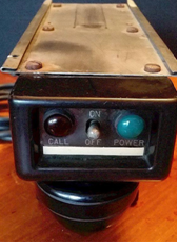 Ответ. Первый телефон в автомобилеЗадание 6.  На угольном карьере Гарцвайлер эксплуатируется крупнейшая самоходная установка в мире — экскаватор Bagger 288. Он способен перемещать 240 000 кубометров земли в день, его масса эквивалентна массе 8600 легковых автомобилей, а по высоте он превосходит Статую Свободы. Мегаломанская машина была построена в 1978 году. Размеры Bagger 288 впечатляют: 225 метров в длину, 96 метров в высоту, ковшовое колесо состоит из 18 ковшей и имеет 22 метра в диаметре. Колесо приводится в движение четырьмя двигателями мощностью 840 кВт каждый.Управляется машина одним оператором!  А сколько рабочих она способна заменить??? чел.? 1 тыс.? 10 тыс.? 20 тыс.? 40 тыс.? 100 тыс.?Ответ. Машина способна заменить 40 тысяч рабочих!Задание 7.  Аппарат, работающий с помощью системы напора чего-либо, обычно это сжатый воздух. Учёного, который предложил такое решение, звали Папен, и это было в 1707 году, однако тогда это казалось совершенно невозможным и про идею забыли. Лишь в XX веке механики и инженеры вспомнили  об этой идее и реализовали её в действительность. Это сделал советский инженер В. П. Савотин.  Как называется аппарат?Ответ.  НасосЗадание 8.  С немецкого  название этого металла  переводится как “озорник”. Был открыт в 1751 году шведским  ученым  А.Ф. Кронстедт. По другой версии его название  происходит также от немецкого от слова , которое в переводе  означает «дьявольская медь». В свое время этому металлу приписали дурную славу, так как при  выплавлении  его руд выделялись мышьяковые газы.  
Плавится при температуре  1453 °C. На воздухе не тускнеет и обладает высокой коррозионной стойкостью. Что  это за металл?Ответ. НикельЗадание 9. Слово “промышленность” появилось в русском языке сравнительно недавно, около двух столетий назад, благодаря историку и литератору Н.А. Карамзину. В чем его заслуга в происхождении этого слова, откуда он его взял?Ответ.  Слово «промышленность» обязано своему происхождению Карамзину, который это слово попросту придумал.Спасибо за игру!